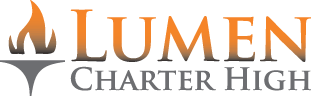 Application 2014-2015Due: February 28, 2014 to RHS officeStudent InformationName: __________________________________________________________Date of Birth: _____________Current School:___________________________________________________ Grade:________Contact InformationName of Parent/Guardian:_________________________________________________________________ Relationship to student:  ______________________Home Phone:___________________ Work Phone:________________ Cell Phone _______________________Email:  ____________________________________________ Best way to contact?  ______________________Does your child have any other household family members applying to Lumen?   Yes    No(A separate application needs to be filled out for each child applying to Lumen. In the case of a lottery, if one family member is drawn, the siblings of that student who have also filled out an application will be enrolled at Lumen as well.)Signature of Parent/Guardian __________________________________________ Date __________________Student QuestionnaireThe following questions are to be completed by the student. (If you need more space, please use an additional piece of paper.) 1.  Lumen is a school that values community and being a member of the team. Describe a time that you worked to help another individual feel “part of the group.”__________________________________________________________________________________________________________________________________________________________________________________________________________________________________________________________________________________________________________________________________________________________________________________________________________________________________________________________________2.  Lumen is a project-based school. This is not necessarily the same as “hands-on.” Describe a recent project that you worked on outside of school and why it was important to you.__________________________________________________________________________________________________________________________________________________________________________________________________________________________________________________________________________________________________________________________________________________________________________________________________________________________________________________________________3.  Depending on your schedule, you may have time to pursue independent projects you want to work on. What would your teachers say about your time management skills? ________________________________________________________________________________________________________________________________________________________________________________________________________________________________________________________________________________________________________________________________________________________________________What do you do with your study hall time?________________________________________________________________________________________________________________________________________________________________________________________________________________________________________________________________________________________________________________________________________________________________________4. In Lumen we have a one-to-one computer program.  Our main math program is online, and some classes make fairly heavy use of computers, particularly for independent work. Some students are not able to handle the potential distractions (social networking, gaming, etc.) What would your parents and teachers say about your computer/electronic device usage at home and your work efficiency when on a computer during class time. __________________________________________________________________________________________________________________________________________________________________________________________________________________________________________________________________________________________________________________________________________________________________________________________________________________________________________________________________5. Why do you think you will do well in Lumen?__________________________________________________________________________________________________________________________________________________________________________________________________________________________________________________________________________________________________________________________________________________________________________________________________________________________________________________________________